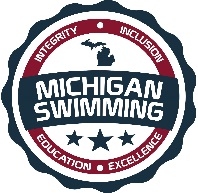 Integrity, Inclusion, Education, ExcellenceOpen Invitational2022 OLY Swimming Summer ClassicHosted By: OLY SwimmingJune 17-19, 2022Sanction – This meet is sanctioned by Michigan Swimming, Inc. (MS), as a timed final meet on behalf of USA Swimming (USA-S), Sanction Number MI2122105. MS or USA-S may revoke this sanction at any time in response to the COVID-19 pandemic.It is understood and agreed that USA Swimming shall be free and held harmless from any liabilities or claims for damages arising by reason of injuries, including exposure to or infected with COVID-19 which may result in illness, personal injury, permanent disability, and/or death, to anyone during the conduct of the event.It is further understood and agrees that Michigan Swimming, Inc. shall be free and held harmless from any liabilities or claims for damages arising by reason of injuries, including exposure to or infected with COVID-19 which may result in illness, personal injury, permanent disability, and/or death, to anyone during the conduct of the event.An inherent risk of exposure to COVID-19 exists in any public place where people are present. COVID-19 is an extremely contagious disease that can lead to severe illness and death. According to the Centers for Disease Control and Prevention, senior citizens and individuals with underlying medical conditions are especially vulnerable. USA Swimming, Inc., cannot prevent you (or your child(ren)) from becoming exposed to, contracting, or spreading COVID-19 while participating in USA Swimming sanctioned events. It is not possible to prevent against the presence of the disease. Therefore, if you choose to participate in a USA Swimming sanctioned event, you may be exposing yourself to and/or increasing your risk of contracting or spreading COVID-19. BY ATTENDING OR PARTICIPATING IN THIS COMPETITION, YOU VOLUNTARILY ASSUME ALL RISKS ASSOCIATED WITH EXPOSURE TO COVID-19 AND FOREVER RELEASE AND HOLD HARMLESS USA SWIMMING, MICHIGAN SWIMMING, AND Oakland University AND EACH OF THEIR OFFICERS, DIRECTORS, AGENTS, EMPLOYEES OR OTHER REPRESENTATIVES FROM ANY LIABILITY OR CLAIMS INCLUDING FOR PERSONAL INJURIES, DEATH, DISEASE OR PROPERTY LOSSES, OR ANY OTHER LOSS, INCLUDING BUT NOT LIMITED TO CLAIMS OF NEGLIGENCE AND GIVE UP ANY CLAIMS YOU MAY HAVE TO SEEK DAMAGES, WHETHER KNOWN OR UNKNOWN, FORESEEN OR UNFORESEEN, IN CONNECTION WITH EXPOSURE, INFECTION, AND/OR SPREAD OF COVID-19 RELATED TO PARTICIPATION IN THIS COMPETITION.You acknowledge the contagious nature of COVID-19 and voluntarily assume the risk that your family, including child(ren), may be exposed to or infected by COVID-19 while on site at the pool or facility and that such exposure or infection may result in the personal injury, illness, permanent disability and death.  You understand that the risk of becoming exposed to or infected by COVID-19 at the pool or facility may result from the actions, omissions, or negligence of myself and others, including but not limited to employees, volunteers and program participants and their families. OLY Swimming will include the above information in meet announcements, heat sheets and posted around the pool facility.COVID-19 Procedures/Requirements All athletes, coaches, officials, clubs, spectators, and other individuals participating in this meet or seeking ingress into the facility in which this meet is conducted will abide by (1) all federal, state, and local laws, orders, administrative rules, and guidelines; (2) all protocols outlined in the COVID-19 LSC Supplemental Sanction Requirements documents for this meet; and (3) all COVID-19 preparedness plans for the relevant facility. Failure to maintain strict compliance with all COVID-19 procedures and protocols will result in disciplinary action by the Michigan Swimming, Inc. Board of Directors, including, but not limited to, fines, suspension of certain membership privileges, or referral to the USA Swimming National Board of Review with a recommendation to terminate a member’s membership in Michigan Swimming and USA Swimming.Minor Athlete Abuse Prevention Policy AcknowledgementAll applicable adults participating in or associated with this meet acknowledge that they are subject to the provisions of the USA Swimming Minor Athlete Abuse Prevention Policy (“MAAPP”), and that they understand that compliance with the MAAPP policy is a condition of participation in the conduct of this competition.  Location - Oakland University Aquatic Center.  Oakland University is located in Rochester Hills, MI at 2200 N. Squirrel Road, Rochester Hills, MI 48309 Times		Events for 12&Us will start one hour after WU but not before 2pm.Facilities - The Oakland Aquatic Center is an 8-Lane 50 meter pool with a warm-up and cool-down lane available for the Open and Friday sessions.  Depth at start is 14 feet and 4 feet at turn.  Permanent starting blocks and non-turbulent lane markers will be used.  Colorado timing and scoreboard will be used with 8-lane display.  There is ample balcony seating for 1000 spectators.  Lockers are available (provide your own lock).  Public phones will be available.  Oakland University, Michigan Swimming, Inc., and OLY Swimming are not responsible for lost of stolen items. Course Certification - The competition course has not been certified in accordance with 104.2.2C(4)Meet Format - Timed finals format. Friday night and Open events will swim in 7 lanes and 12&U events will swim in 8 lanes.Eligibility - All athletes and clubs registered with Michigan Swimming or another USA Swimming LSC are eligible to participate in this meet. Swimmers must have achieved all time standards for OPEN events and all events of 200 meters or longer as defined in the event list.Entry Procedures - Entries may be submitted to the Administrative Official as of Friday, May 20, 2022 at 8:00 AM.  The Administrative Official must receive all entries no later than June 3rd at 6pm. Entries must include correct swimmer name (as registered with USA/MS Swimming), age and USA number. All individual entries should be submitted via electronic mail at the e-mail address listed in the last section of this meet information packet.Entry Acceptance and Processing - Entries will be accepted and processed on a first come, first served basis in the order in which they are received after the entry open date listed above. Individual Entry Limits - On Friday, swimmers may enter no more than two (2) events on this day.  On Saturday and Sunday, swimmers 12&U may enter a maximum of four (4) individual events per day and no more than three (3) per day if swimming in the Open events in a morning session.  Swimmers who enter Open events may enter no more than three events (3) per day.  On Saturday, any qualifying swimmer can swim one (1) event in the evening distance freestyle session which is not counted against the day limit for that day.Entry Fees - $5.00 per individual event. Make checks payable to: OLY Swimming.  Facility Surcharge - There is a $10 per swimmer facility charge for this competition.SurchargesA $1.00 per athlete Michigan Swimming athlete surcharge applies.Paper Entries - MS rules regarding non-electronic entries apply.  $6.00 per individual event.   There is a $1.00 additional charge per individual event paid if the entry is not submitted in Hy-Tek format. Any Surcharge detailed in the previous section also apply to paper entries. Paper entries may be submitted to the Administrative Official on a spreadsheet of your choice however the paper entry must be logically formatted and must contain all pertinent information to allow the Administrative Official to easily enter the swimmer(s) in the correct events with correct seed times.RefundsOnce a team or individual entry has been received and processed by the Administrative Official there are no refunds in full or in part unless the “over qualification exception” applies (see MS Rules).Entry PaperworkYour club’s Entry, Entry Summary Sheet, Release/Waiver, Certification of Entered Athletes and Check should be sent via U.S. mail or nationally recognized overnight courier to:OLY EntriesAttention: Jeff Cooperolymeetentry@gmail.com1550 Houghton TrailOrtonville, MI 48462Check In - Check in will be required. It will be available 30 minutes before session. It will be required by the time set forth in this meet announcement. Check in will close 15 minutes after the start of warm up for each session. Check in sheets will be posted in the hallway leading to the pool deck.Marshaling - This is a self-marshalled meet.Seeding - All events are timed finals.  All sessions are seeded after check-in closes.  Swimmers who fail to check in will be scratched from that event.  Saturday and Sunday morning and afternoon events will be seeded slowest to fastest.  Friday and Saturday evening events will be seeded fastest to slowest with alternating genders-women first then men.Deck Entries - Deck entries will be allowed and will be conducted in accordance with current Michigan Swimming, Inc. rules & procedures, including all Michigan Swimming, Inc. COVID-specific sanctioning or approval policies. If an athlete is not currently registered with Michigan Swimming or another USA Swimming LSC, the athlete must deck register for a $168.00 fee before being entered into the meet. The maximum fee for deck entries is $7.50 per individual event.Meet Programs/Admissions - Heat sheets for each session will be available after session is seeded and printing is complete.  Heat sheets will be sold for $3.00 for Friday, Saturday and Sunday morning and afternoon sessions.  Admission fee is $5.00 per day.Scoring - There is no individual or team scoring for this meet.Awards - There are no awards for this meet.Results - Complete Official meet results will be posted on the Michigan Swimming Website at http://www.miswim.org/. Unofficial results will also be available on flash drive (HY- Team Manager result file) upon request. Teams must provide their own flash drive.Concessions - Food and beverages will be available on the top floor of the Orena No food or beverage will be allowed on the deck of the pool, in the locker rooms or in the spectator areas. A hospitality area will be available for coaches and officials.Lost and Found - Articles may be turned in/picked up at Clerk of Course. Articles not picked up by the end of the meet will be retained by the Meet Director or a representative for at least 14 days (any longer period shall be in the sole discretion of the Meet Director).Swimming Safety - Michigan Swimming warm up rules will be followed. To protect all swimmers during warm-ups, swimmers are required to enter the pool feet first at all times except when sprint lanes have been designated. No jumping or diving. The same rules will apply with respect to the warm-down pool and diving well. Penalties for violating these rules will be in the sole discretion of the Meet Referee which may include ejection from the meet.Racing Start Certification - Any swimmer entered in the meet must be certified by a USA Swimming member-coach as being proficient in performing a racing start or must start each race from within the water without the use of the backstroke ledge.  When unaccompanied by a member-coach, it is the responsibility of the swimmer or the swimmer’s legal guardian to ensure compliance with this requirement.Deck Personnel/Locker Rooms/Credentialing - Only registered and current coaches, athletes, officials and meet personnel are allowed on the deck or in locker rooms. Access to the pool deck may only be granted to any other individual in the event of emergency through approval by the Meet Director or the Meet Referee.  The General Chair of MS, Program Operations Vice-Chair of MS, Officials Chairs of MS, and the Michigan Swimming Office staff are authorized deck personnel at all MS meets.  Personal assistants/helpers of athletes with a disability shall be permitted when requested by an athlete with a disability or a coach of an athlete with a disability.Lists of registered coaches, certified officials and meet personnel will be placed outside in the hallway, leading to the pool deck. Meet personnel will check the list of approved individuals and issue a credential to be displayed at all times during the meet.  This credential will include the host team OLY as well as the function of the individual being granted access to the pool deck (Coach, Official, Timer, or Meet Personnel).  In order to obtain a credential, Coaches and Officials must be current in all certifications through the final date of the meet. Meet personnel must return the credential at the conclusion of working each day and be reissued a credential daily.All access points to the pool deck and locker rooms will either be secured or staffed by a meet worker checking credentials throughout the duration of the meet.Swimmers with Disabilities - All swimmers are encouraged to participate. If any of your swimmers have special needs or requests, please indicate them on the entry form and with the Clerk of Course and/or the Meet Referee during warm ups.First Aid - Supplies will be kept in Clerk of Course.Facility Items(A)	No smoking is allowed in the building or on the grounds of Oakland University.(B)	Pursuant to applicable Michigan law, no glass will be allowed on the deck of the pool or in the locker rooms.(C)	No bare feet allowed outside of the pool area. Swimmers need to have shoes to go into the hallway to awards or concessions.(D)   	 An Emergency Action Plan has been submitted by the Host Club to the Safety Chair and the Program Operations Chair of Michigan Swimming prior to sanction of this meet and is available for review and inspection at the clerk of course.	(E)	To comply with USA Swimming privacy and security policy, the use of audio or visual recording devices, including a cell phone, is not permitted in changing areas, rest rooms or locker rooms.(F)	Deck changing, in whole or in part, into or out of a swimsuit when wearing just one 		suit in an area other than a permanent or temporary locker room, bathroom, 		changing room or other space designated for changing purposes is prohibited.(G)	Operation of a drone, or any other flying apparatus, is prohibited over the venue 	(pools, athlete/coach areas, spectator areas and open ceiling locker rooms) any 	time athletes, coaches, officials and/or spectators are present.General Information and Errors/Omissions - Any errors or omissions in the program will be documented and signed by the Meet Referee and available for review at the Clerk of Course for Coaches review.  Information will also be covered at the Coaches’ Meeting.Meet Personnel2019 OLY SWIMMING LONG COURSE SUMMER CLASSICQualifying TimesSanction# MI2122105.Friday Evening	Warm-up at 4:00 PM			Meet Starts at 5:00 PMSaturday Morning	Warm-up at 8:00 AM			Meet Starts at 9:00 AMSaturday Afternoon	Warm-up at 1:00 PM (not before)				Meet Starts at 2:00 PM (not before)Saturday Evening	Warm-up at 6:00 PM			Meet Starts at 7:00 PMSunday Morning	Warm-up at 8:00 AM			Meet Starts at 9:00 AMSunday Afternoon		Warm-up at 1:00 PM (not before)				Meet Starts at 2:00 PM (not before)CERTIFICATION OF REGISTRATION STATUS OF ALL ENTERED ATHLETESRELEASE  WAIVER2022 OLY Swimming Summer ClassicSanction Number: MI2122105.Enclosed is a total of $__________ covering fees for all the above entries.  In consideration of acceptance of this entry I/We hereby, for ourselves, our heirs, administrators, and assigns, waive and release any and all claims against OLY Swimming, Oakland University, Michigan Swimming, Inc., and United States Swimming, Inc. for injuries and expenses incurred by Me/Us at or traveling to this swim meet.>>>>>>>>>>>>>>>>>>>>>>>>>>>>>>>>>>>>>>>>>>>>>>>>>>>>>>>>>In granting the sanction it is understood and agreed that USA Swimming and Michigan Swimming, Inc. shall be free from any liabilities or claims for damages arising by reason of injuries to anyone during the conduct of this event.Michigan Swimming Clubs must register and pay for the registration of all athletes that are contained in the electronic Entry File or any paper entries that are submitted to the Meet Host with the Office of Michigan Swimming prior to submitting the meet entry to the meet host.  Clubs from other LSCs must register and pay for the registration of their athletes with their respective LSC Membership Coordinator.A penalty fee of $100.00 per unregistered athlete will be levied against any Club found to have entered an athlete in a meet without first registering the athlete and paying for that registration with the Office of Michigan Swimming or respective LSC Membership Coordinator.Submitting a meet entry without the athlete being registered and that registration paid for beforehand may also subject the Club to appropriate Board of Review sanctions.The authority for these actions is: UNITED STATES SWIMMING RULES  REGULATIONS 302.4 FALSE REGISTRATION – A host LSC may impose a fine of up to $100.00 per event against a member Coach or a member Club submitting a meet entry which indicates a swimmer is registered with USA Swimming when that swimmer or the listed Club is not properly registered.  The host LSC will be entitled to any fines imposed.>>>>>>>>>>>>>>>>>>>>>>>>>>>>>>>>>>>>>>>>>>>>>>>>>>>>>>>>>I certify that all athletes submitted with this meet entry are currently registered members of USA Swimming and that I am authorized by my Club to make this representation in my listed capacity.Friday, June 17PMWarm-up 4:00 PMStart 5:00 PMSaturday, June 18AMWarm-up 8:00 AMStart 9:00 AMPMWarm-up   not before 1:00 Start not before 2:00 PMWarm-up 6:00 PMStart 6:45 PMSunday, June 19AMWarm-up 8:00 AMStart 9:00 AMPMWarm-up not before 1:00 Start not before 2:00 Meet Director:  Carey June(248) 807-2104cjune@irrcons.comMeet Referee:  Cynda Avery(248) 632-2623cja2474@gmail.comSafety Marshal: Adam Cooper(810) 280-4838chlorinecoop@comcast.netAdministrative Official: Jeff Cooper(248) 613-7278olymeetentry@gmail.comWomenEvent #MeetCut-OffAgeEventMeetCut-OffMenEvent #15:33.99Open400 Free5:16.99236:57.0910 & Under400 Free7:14.79456:13.6911-12 400 Free6:13.99676:20.99Open400 IM5:57.998WomenEvent #MeetCut-OffAgeEventMeetCut-OffMenEvent #92:56.09Open200 IM2:50.9910111:23.99Open100 Back1:22.9912131:33.99Open100 Breast1:29.4914153:07.99Open200 Fly3:01.9916171:11.49Open100 Free1:07.5918WomenEvent #MeetCut-OffAgeEventMeetCut-OffMenEvent #1910 & Under100 Free202111-12100 Free222310 & Under50 Back242511-1250 Back262710 & Under100 Breast282911-12100 Breast303110 & Under50 Fly323311-1250 Fly34353:35.9910 & Under200 IM3:35.9936373:08.9911-12200 IM3:08.9938WomenEvent #MeetCut-OffAgeEventMeetCut-OffMenEvent #3911:07.99Open800 Free10:40.7940WomenEvent #MeetCut-OffAgeEventMeetCut-OffMenEvent #412:34.99Open200 Free2:27.9942433:21.99Open200 Breast3:16.4944451:22.49Open100 Fly1:18.1946473:02.89Open200 Back2:54.99484931.79Open50 Free30.9950WomenEvent #MeetCut-OffAgeEventMeetCut-OffMenEvent #5110 & Under50 Free525311-1250 Free545510 & Under100 Back565711-12100 Back585910 & Under50 Breast606111-1250 Breast626310 & Under100 Fly646511-12100 Fly66673:11.9910 & Under200 Free3:14.9968692:48.3911-12200 Free2:45.9970Signature:Position:Street Address:  City, State Zip:Club Email:Phone:Coach Name:Club Name:Coach Email:Club Code: